Shelter Kapoenen/WelpenLiefste kapoenen en welpjes,                                                                                                                                                               Beste ouders, Gedaan met wachten, het scoutsjaar kan beginnen! Hopelijk hebben jullie een leuke zomervakantie gehad en is de start op school goed gegaan. We kunnen jullie alvast beloven dat het een topjaar wordt! Dit jaar vormen de kapoenen en welpen samen één tak waardoor we ons nog meer zullen amuseren. Wij, Canejo, Duif en Schroefhoorngeit hebben er alvast mega veel zin in! Jullie ook?  Hier vinden jullie de activiteiten die we gepland hebben voor elke vergadering. Het kan natuurlijk dat er een activiteit gewijzigd wordt, maar dit zullen we dan zeker op tijd communiceren. Indien u met ons contact wilt opnemen kan dit via deze gegevens. Canejo: 0460 97 60 43 Duif:  0460 97 60 73Schroefhoorngeit: 0477 45 74 90 U kan ook altijd terecht bij winterkoning (groepsleiding): 0492 55 87 27 Laten we eraan beginnen en er samen een mega tof jaar van maken!Tot snel, Canejo, Duif en SchroefhoorngeitZaterdag 25 september: proefvergadering (14u-17u) Dit is de eerste proefvergadering dus vertel je vriendjes hoe leuk het bij ons is en breng ze allemaal mee! Hoe meer zielen, hoe meer vreugde . Geef toe, samen met je vriendjes of vriendinnetjes naar de scouts komen, is toch super leuk?! Het beloofd een supertoffe namiddag te worden met talrijke spelletjes.  Zaterdag 2 oktober: proefvergadering (14u-17u)Ook vandaag brengen jullie best al jullie vrienden en vriendinnetjes mee want zijn jullie klaar voor een sportieve vergadering. Voetbal, volleybal, basketbal noem maar op. Maar wie is nu de beste? Dat komen we vandaag te weten en niet vergeten met hoe meer we zijn, hoe leuker!Zaterdag 9 oktober: Inschrijvingen + leiding versus leden (14u-17u)Wie is er klaar voor een spelletje 3 tegen alle, waarbij we niet alleen de welpentekst gaan leren, maar ook nog andere talrijke spelletjes gaan spelen. Durven jullie het aan tegen jullie drie leiding? Zet alvast jullie competitiemodus aan want tegen ons winnen is zeker niet gemakkelijk Zaterdag 16 oktober: bosspel (14u-17u) Heb jij er al van gedroomd om een echte speurder te worden? Waag je kans! Zijn jullie klaar het zoektochtspel van het jaar te spelen? Maar pas op, hopelijk vinden jullie eerst alle elementen om te beginnen aan het spel. Spannend! We trekken naar het park dus trek zeker een warme trui aan. Zaterdag 23 oktober: HALLOWEEN  (14u-17u)De scouts is er vroeg bij, vandaag vieren we Halloween! Spoken, heksen, vampiers, zombies… we kennen ze allemaal, maar durven jullie komen en ontdekken wat jullie te wachten staat? Kom zeker verkleed naar de scouts!Zaterdag 30 oktober: GEEN VERGADERING (14u-17u)Vandaag  is er geen scouts, maar niet getreurd want volgende week zien we jullie graag terug! Zaterdag 6 november: groepsfeest (14u-…)Het is zover, eindelijk groepsfeest! Kom zeker naar de vergadering zodat we samen het geweldige groepsfeest kunnen voorbereiden. Verdere email volgt nog dus check zeker jullie mailbox! Zaterdag 13 november: wieltjesvergadering (14u-17u)Fietsen, skaten, rolschaatsen…noem maar op! Maar wat doe jij het liefst? Vandaag zoeken we uit wie de wieltjeskampioen wordt van dit jaar. Alles wat jullie thuis hebben liggen op wieltjes, mogen jullie zeker meenemen naar de scouts. Word jij de winnaar?Zaterdag 20 november: takweekend (14u-17u)JEEJ, tijd voor het takweekend! We kunnen alvast verklappen dat dit een superleuk weekend wordt vol verassingen, zeker komen dus. Verdere email over het weekend volgt nog! Zaterdag 27 november: GEEN VERGADERING (14u-17u) Vrijdag 3 december: Sinterklaas (19u-21u)Hopelijk zijn jullie braaf geweest dit jaar want vandaag komt de Sint langs! Hebben jullie brieven of tekeningen voor de Sint, breng ze zeker mee. Kom zeker niet met een volle maag naar de scouts want er staat ook iets lekkers op jullie te wachten!Vrijdag 10 december: casino (19u-21u)Trek jullie mooiste kledij aan want vanavond is het casino tijd. Hier spelen we verschillende spelletjes met alle takken samen. Is mensen uitdagen iets voor jou, bereid je pokerface dan al maar voor. Bekijk het een beetje als een heel groot gezelschapsspelletjesavond!Vrijdag 17 december: kerst (19u-21u)TIJD VOOR EEN FEESTJE!!! Om het eerste semester af te ronden organiseren we een superleuk kerstfeestje. Neem allemaal een klein cadeautje mee dat iedereen leuk kan vinden. Wij zullen zeker wat lekkers meenemen om te smullen. Hopelijk hebben jullie er zin in want wij alvast wel! Groetjes, Canejo, Duif en Schroefhoorngeit 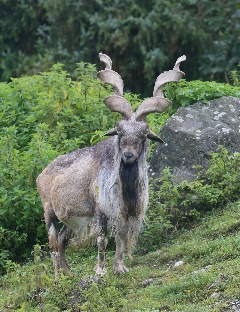 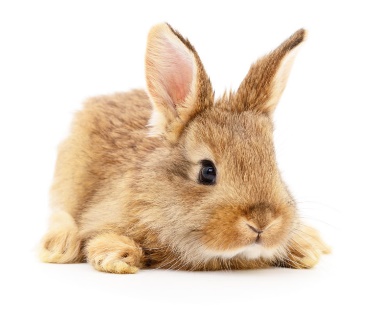 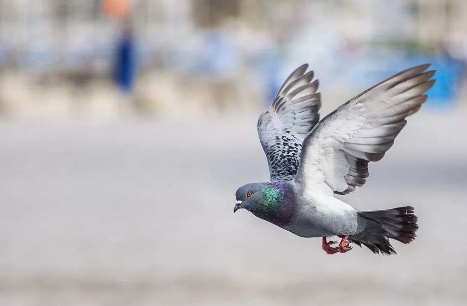 Shelter jonggiversLieve leden en beste oudersNa anderhalf jaar corona kunnen we ons eindelijk terug helemaal uitleven en weer écht een scouts zijn. Dit jaar gaan jullie leren kaartlezen, koken, sjorren en vuur maken, zoals van een echt jonggiver verwacht wordt! Ook zal je jezelf beter leren kennen en krijg je een voorproefje van wat het is om zelfstandig te zijn, maar bovenal gaan we ons goed amuseren. Wij, de leiding, kijken er heel erg naar uit om jullie hierbij te helpen waar we kunnen. Het meest van al verheugen we ons op elkaar eindelijk, zonder mondmasker of maatregelen, terug te zien!! 

Veel liefs van jullie enthousiaste leiding,Cholo: +32 474 17 75 27
Saki: +32 470 69 13 01
Winterkoning: +32 492 55 87 2725/09: Proefvergadering (14u-17u)
Vandaag mogen jullie al jullie vrienden en vriendinnen meenemen naar de scouts, wie weet vinden ze het hier ook zo leuk!02/10: Proefvergadering (14u-17u)
Vandaag mogen jullie al jullie vrienden en vriendinnen meenemen naar de scouts, wie weet vinden ze het hier ook zo leuk!09/10: Sjorvergadering (14u-17u)
Omdat vele van jullie net jogi zijn geworden, is het belangrijk dat jullie goed kunnen sjorren. Zo gaan jullie op kamp een vette kampvuurkring en shelter kunnen bouwen!! Daarom gaan we jullie vandaag in geuren en kleuren uitleggen hoe sjorren werkt!16/10: Stadsspel (14u-17u)
Vandaag gidsen jullie de leiding rond door de stad. Haal die kaartlees skills dus maar boven, want wij zouden liever niet verdwalen hihi!23/10: Financiële activiteit (14u-17u)
Om er voor te zorgen dat we mega coole activiteiten kunnen doen op kamp, moet er natuurlijk geld in onze portefeuille zitten. Daarom gaan we vandaag wafels verkopen in de buurt. Als jullie ouders, tantes, nonkels, oma’s en opa’s ook zin hebben in lekkere wafels, kunnen ze die bestellen! 30/10: Geen vergadering06/11: Groepsfeest (14u-...)
Haal je beste dansmoves en acteerkunsten boven, want vandaag gaan jullie een toneeltje opvoeren. Na deze prachtige show, verdienen jullie een lekkere spaghetti of groen zeewier! Neem heel je familie mee om van al het lekkere eten te genieten!! Meer info volgt later.13/11: Kookvergadering (14u-17u)
Wij dagen jullie uit om iets te maken dat minstens even lekker is als de spaghetti van vorige week. Wij zullen een strenge, maar rechtvaardige, jury zijn. Wij kijken er al naar uit om te zien wat jullie kookkunsten ons zal brengen.20/11: Takweekend
Zijn jullie klaar om er op uit te trekken dit weekend?! Zie je dat je goede stapschoenen en warme kleren meeneemt. Mail met meer info wordt een week op voorhand uitgestuurd!27/11: Geen vergaderingVRIJDAG 3/12: Sinterklaas (19u-21u)
Hopelijk zijn jullie braaf geweest dit jaar en gaat niemand terug mee naar Spanje in de zak van Piet!!VRIJDAG 10/12: Casino (19u-21u)
Dress up in je chiqueste outfit en doe al je bling bling aan, want vanavond vindt de befaamde casino avond plaats!! Wie o wie gaat er naar huis met de grootste buit?VRIJDAG 17/12: Kerstfeestje (19u-21u)
Zet de kidibul maar koud, want deze vrijdag houden we het coolste jogi kerstfeestje ooit! Voorzie allemaal een lekker hapje, zo gaan we met een ronde buik de kerstfeesten tegemoet.Groetjeees

         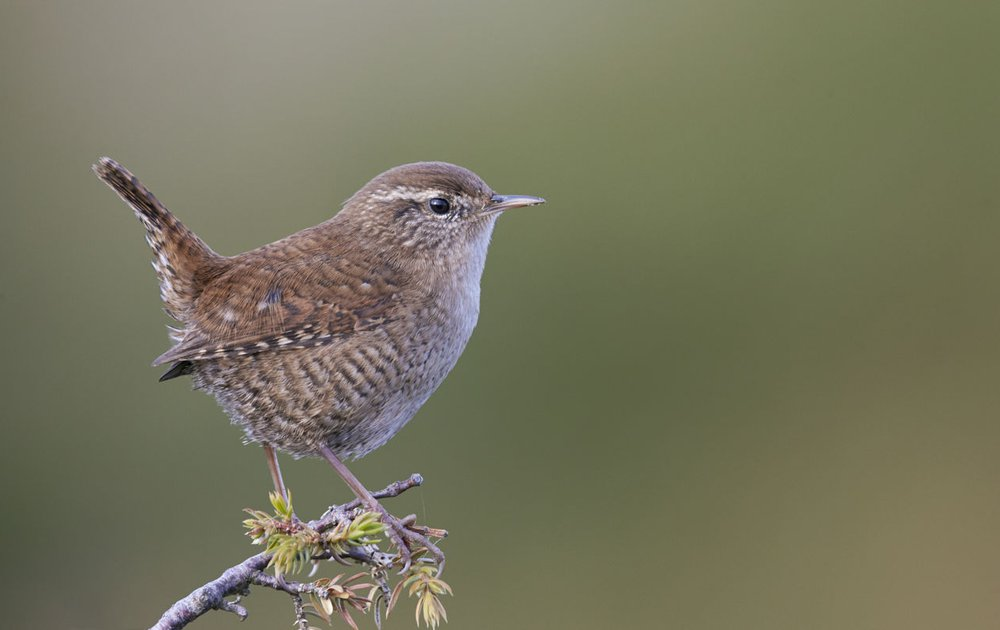 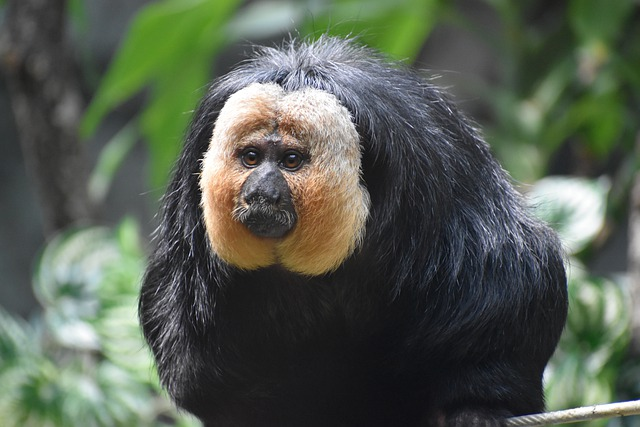 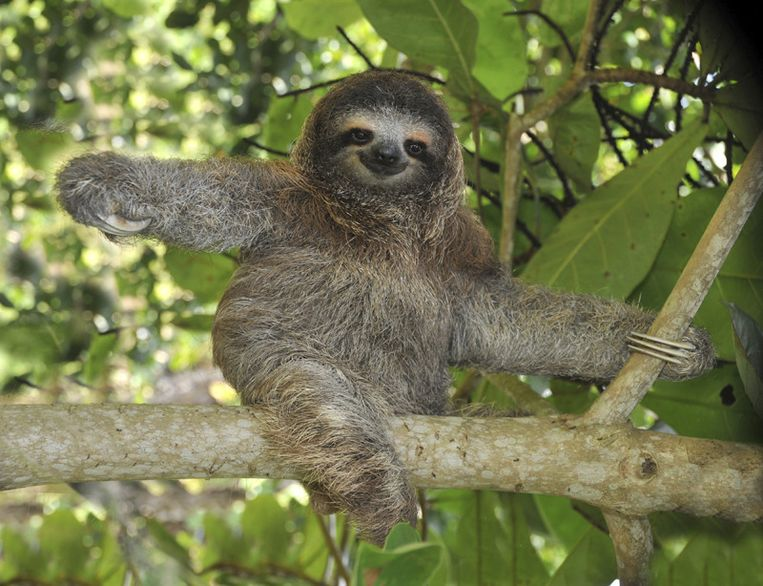 